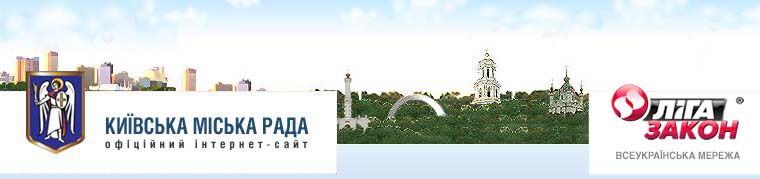 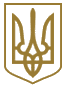 КИЇВСЬКА МІСЬКА РАДА
X сесія IV скликанняРІШЕННЯвід 7 липня 2005 року N 585/3161Про передачу земельної ділянки товариству з обмеженою відповідальністю "ІНТЕГРАЛІНВЕСТ" для будівництва, експлуатації та обслуговування житлово-офісного комплексу у пров. Машинобудівному, 26 у Солом'янському районі м. КиєваВідповідно до ст. ст. 93, 120, 123, 124 Земельного кодексу України та розглянувши проект відведення земельної ділянки, Київська міська рада вирішила:1. Затвердити проект відведення земельної ділянки товариству з обмеженою відповідальністю "ІНТЕГРАЛІНВЕСТ" для будівництва, експлуатації та обслуговування житлово-офісного комплексу у пров. Машинобудівному, 26 у Солом'янському районі м. Києва.2. Передати товариству з обмеженою відповідальністю "ІНТЕГРАЛІНВЕСТ", за умови виконання п. 3 цього рішення, в короткострокову оренду на 5 років земельну ділянку площею 0,38 га для будівництва, експлуатації та обслуговування житлово-офісного комплексу у пров. Машинобудівному, 26 у Солом'янському районі м. Києва за рахунок частини земель, відведених відповідно до рішення виконавчого комітету Київської міської Ради депутатів трудящих від 05.07.49 N 1398 "Про поновлення відводу земельної ділянки заводу 473 під будівництво дитсадку та дитясел по Гарматній вул. N 6".3. Товариству з обмеженою відповідальністю "ІНТЕГРАЛІНВЕСТ':3.1. Виконувати обов'язки землекористувача відповідно до вимог ст. 96 Земельного кодексу України.3.2. У місячний термін звернутися до Головного управління земельних ресурсів виконавчого органу Київради (Київської міської державної адміністрації) із клопотанням щодо організації робіт по винесенню меж земельної ділянки в натуру (на місцевість) та виготовленню документа, що посвідчує право користування земельною ділянкою.3.3. Забезпечити вільний доступ для прокладання нових, ремонту та експлуатації існуючих інженерних мереж та споруд, розміщених у межах земельної ділянки.3.4. Питання відшкодування відновлюючої вартості зелених насаджень (акт обстеження зелених насаджень від 08.09.2004 N 152) та інші питання майнових відносин вирішувати в установленому порядку.3.5. Виконати вимоги, викладені в листах Головного управління містобудування, архітектури та дизайну міського середовища від 01.02.2005 N 19-581, Державного управління екології та природних ресурсів в м. Києві від 26.10.2004 N 08-8-20/5238, Київської міської санепідстанції від 16.09.2004 N 6859.3.6. Питання пайової участі вирішити до початку будівництва відповідно до рішення Київської міської ради від 27.02.2003 N 271/431 "Про пайову участь (внески) інвесторів (забудовників) у створенні соціальної та інженерно-транспортної інфраструктури м. Києва" (із змінами та доповненнями, внесеними рішеннями Київської міської ради від 12.02.2004 N 14/1223 та від 28.12.2004 N 1051/2461).3.7. Передати Головному управлінню житлового забезпечення виконавчого органу Київради (Київської міської державної адміністрації) 5 % загальної площі комплексу (крім службової) на підставі п. 65 рішення Київської міської ради від 28.12.2004 N 1050/2460 "Про бюджет міста Києва на 2005 рік".3.8. Відповідно до рішення Київської міської ради від 28.12.2004 N 1050/2460 "Про бюджет міста Києва на 2005 рік" сплатити до цільового фонду спеціального фонду міського бюджету міста Києва у термін не пізніше одного місяця з моменту здачі в експлуатацію забудованої житлової площі кошти в розмірі 5 % витрат з будівництва загальної площі цих житлових будинків, виходячи з опосередкованої вартості спорудження житла, встановленої Державним комітетом України з будівництва та архітектури для міста Києва станом на 1 січня 2005 року.3.9. Проектом будівництва житлового комплексу передбачити місця постійного зберігання автотранспорту (крім відкритих автостоянок) у кількості, не меншій за кількість квартир у цьому житловому комплексі.4. Попередити землекористувача, що використання землі не за цільовим призначенням тягне за собою припинення права користування нею відповідно до вимог ст. ст. 141, 143 Земельного кодексу України.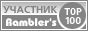 bigmir)net© Секретаріат Київської міської Ради, 1970-2016.
© Інформаційно-аналітичний центр "ЛІГА", 1991-2016. 
© ТОВ "ЛІГА ЗАКОН", 2007-2016.Електронні тексти документів підготовлено Всеукраїнською мережею ЛІГА:ЗАКОН у рамках Програми інформаційного співробітництва з Київською міською радою.
Всі права на матеріали, розташовані на www.ligazakon.ua, охороняються у відповідності з законодавством України. При використанні або цитуванні будь-яких матеріалів, посилання на www.ligazakon.ua є обов’язковим. При використанні або цитуванні в інтернеті, гіперпосилання (hyperlink) на www.ligazakon.ua є обов’язковим. Републікація будь-яких матеріалів можлива тільки за письмовою згодою ТОВ «ЛІГА:ЗАКОН».